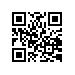 О внесении изменения в приказ от 07.12.2017 № 2.9-02/0712-02 «Об утверждении тем и руководителей выпускных квалификационных работ студентов магистратуры факультета экономических наук»В связи с технической ошибкойПРИКАЗЫВАЮ:Внести изменение в приказ от 07.12.2017 № 2.9-02/0712-02 «Об утверждении тем и руководителей выпускных квалификационных  работ студентов магистратуры факультета экономических наук», изложив строку № 33 приложения 1 в следующей редакции «33 Костин Артём Вячеславович Оценка эффективности франчайзинга в России Evaluation of Franchising Effectiveness in Russia Юсупова Гюзель Фатеховна, Доцент».И.о. декана факультета экономических наук                                             О.А. Замулин